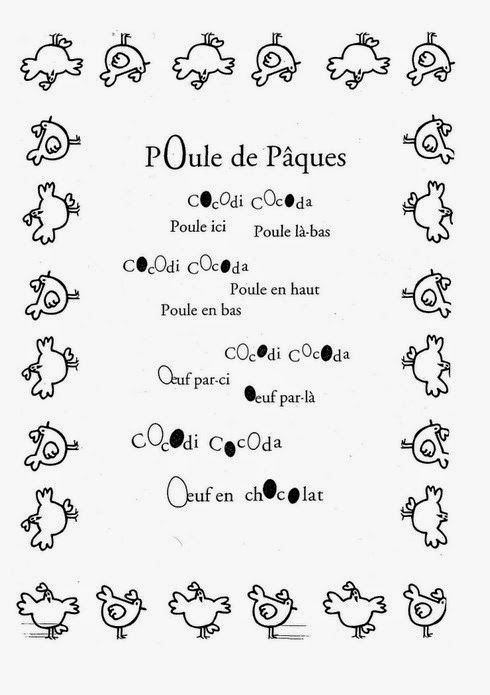 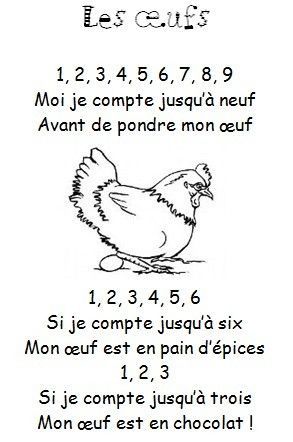 . Pâques arrive à grands pas, en attendant voici deux petites comptines pour te préparer. Dès notre retour à l’école, nous fabriquerons notre petit panier de printemps. Joyeuses fêtes de Pâques à toute la famille